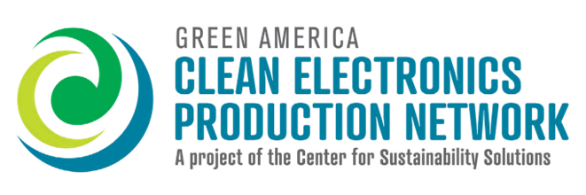 Example Chemical Hazard Identification Reporting FormChemical Hazard Identification ReportingTemplate ExampleChemical Hazard Identification ReportingTemplate ExampleChemical Hazard Identification ReportingTemplate ExampleChemical Hazard Identification ReportingTemplate ExampleSite/Facility: Completed by:Job Description:Phone Number:Names of others in attendance during the chemical hazard identification:Date and Time:Describe the HazardDescribe the HazardDescribe the HazardDescribe the HazardAttach Picture or video (if available):Operating or maintenance procedure or step in which hazard occurs (if applicable)What is the hazard (i.e. name of chemical product(s)?Where is the hazard located?What are the risks associated with the hazard?People/person who may be affected by the hazard?Are safety materials data sheets readily available and accessible for the chemical(s) in question?What has already been done to control the hazard? (Note: leave this section blank if nothing has been done)Initial risk rating:Low (chemical exposure/release would not result in an employee injury or discomfort)Moderate (chemical exposure may result in employee discomfort or workplace odors)High (chemical exposure may require medical treatment)Critical (chemical exposure may result in permanent loss of function/disability)Catastrophic (chemical exposure may result in loss of life)(Note: Immediate action needs to be taken if the initial risk rating for the hazard is higher than “low”)Initial risk rating:Low (chemical exposure/release would not result in an employee injury or discomfort)Moderate (chemical exposure may result in employee discomfort or workplace odors)High (chemical exposure may require medical treatment)Critical (chemical exposure may result in permanent loss of function/disability)Catastrophic (chemical exposure may result in loss of life)(Note: Immediate action needs to be taken if the initial risk rating for the hazard is higher than “low”)Initial risk rating:Low (chemical exposure/release would not result in an employee injury or discomfort)Moderate (chemical exposure may result in employee discomfort or workplace odors)High (chemical exposure may require medical treatment)Critical (chemical exposure may result in permanent loss of function/disability)Catastrophic (chemical exposure may result in loss of life)(Note: Immediate action needs to be taken if the initial risk rating for the hazard is higher than “low”)Initial risk rating:Low (chemical exposure/release would not result in an employee injury or discomfort)Moderate (chemical exposure may result in employee discomfort or workplace odors)High (chemical exposure may require medical treatment)Critical (chemical exposure may result in permanent loss of function/disability)Catastrophic (chemical exposure may result in loss of life)(Note: Immediate action needs to be taken if the initial risk rating for the hazard is higher than “low”)Have there been previous injuries or near misses as a result of the hazard?  (Yes/No)If yes, please describe and include date of injury/near miss.Corrective Actions Taken or Will be TakenCorrective Actions Taken or Will be TakenCorrective Actions Taken or Will be TakenCorrective Actions Taken or Will be TakenWhat further action needs to be taken? (e.g. modification of equipment/engineering controls to prevent chemical release/exposure, review and modification of applicable operating or maintenance procedures and or administrative controls to abate the identified hazard)What further action needs to be taken? (e.g. modification of equipment/engineering controls to prevent chemical release/exposure, review and modification of applicable operating or maintenance procedures and or administrative controls to abate the identified hazard)What further action needs to be taken? (e.g. modification of equipment/engineering controls to prevent chemical release/exposure, review and modification of applicable operating or maintenance procedures and or administrative controls to abate the identified hazard)Responsible individual for ensuring appropriate corrective actions are initiated and completed?Responsible individual for ensuring appropriate corrective actions are initiated and completed?Responsible individual for ensuring appropriate corrective actions are initiated and completed?Projected Completion Date / Completion Date:Projected Completion Date / Completion Date:Projected Completion Date / Completion Date:Residual risk rating:LowModerateHighCriticalCatastrophic(Note: residual risk rating should be “low” after implementation of corrective actions. If this is not the case, a more effective way to control the hazard should be implemented)Residual risk rating:LowModerateHighCriticalCatastrophic(Note: residual risk rating should be “low” after implementation of corrective actions. If this is not the case, a more effective way to control the hazard should be implemented)Residual risk rating:LowModerateHighCriticalCatastrophic(Note: residual risk rating should be “low” after implementation of corrective actions. If this is not the case, a more effective way to control the hazard should be implemented)Residual risk rating:LowModerateHighCriticalCatastrophic(Note: residual risk rating should be “low” after implementation of corrective actions. If this is not the case, a more effective way to control the hazard should be implemented)Completed by (Name and Role):Completed by (Name and Role):Signature:Signature: